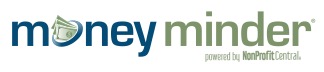 Sample Oral Treasurer ReportNote: In this example I would be giving this oral report at my board meeting in the first week of October.“It’s good to see you all. Please refer to the Treasurer’s Report that I just handed out. You’ll see:The opening balance on September 1st was $15,349The total income for the month of September was $15,761The total expenses for the month of September were $12,836The closing balance on September 30th was $18,274We are expecting the grants from NW Credit Union, Smith Valley Finance, and Target Technical Solutions to be awarded next month. That will be a sum of $30,000 that is earmarked for the technology boards.The Jog-a-thon is behind budget by roughly $2000 right now and will be wrapping up next week. We should probably expected a shortfall of about $1000.Does anyone need any clarification or have questions?”Sample Treasurer Report TemplateNote: It’s best practice to round figures to dollars, ignoring cents.The opening balance for [September] was $__________.The total income for the month of [September] was $__________.The total expenses for the month of [September] were $__________.The closing balance for [September] was $__________.
Additional things to discuss if they apply:If you have multiple bank accounts, you’ll give the above report for eachExplain any large or unusual itemsAnnounce if an expense category is in danger of exceeding budgetAnnounce if a fundraiser or other income category falls short of planRequest reallocation of budgeted money to another category (check your bylaws; might require a vote)Request the addition of a new budget category (check your bylaws; might require a vote)Does anyone need any clarification or have questions?